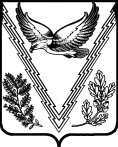 АДМИНИСТРАЦИЯ ЧЕРНИГОВСКОГО СЕЛЬСКОГО ПОСЕЛЕНИЯ АПШЕРОНСКОГО РАЙОНАПОСТАНОВЛЕНИЕот 12.11.2019 г.										№ 140село ЧерниговскоеОб объектах учёта реестра муниципального имущества Черниговского сельского поселения Апшеронского района, подлежащих опубликованию в информационно-телекоммуникационной сети «Интернет»Во исполнение поручения Президента Российской Федерации от 15 мая 2018 года N Пр-817ГС, в целях выполнения решений, принятых на заседании Совета по содействию развития малого и среднего предпринимательства при полномочном представителе Президента Российской Федерации в Южном федеральном округе, п о с т а н о в л я ю:1. Утвердить объём сведений об объектах учёта реестра муниципального имущества Черниговского сельского поселения Апшеронского района, подлежащих опубликованию в информационно - телекоммуникационной сети "Интернет", а также сроки размещения, порядок актуализации сведений (приложение).2. Настоящее постановление разместить на официальном сайте Черниговского сельского поселения Апшеронского района Краснодарского края.3. Контроль за выполнением настоящего постановления оставляю за собой.4. Постановление вступает в силу со дня его обнародования. Глава Черниговского сельскогопоселения Апшеронского района					     В.Ф.ХильченкоПРИЛОЖЕНИЕУТВЕРЖДЕНОпостановлением администрацииЧерниговского сельского поселенияАпшеронского районаот 12.11.2019  года № 140СВЕДЕНИЯоб объектах учёта реестра муниципального имуществаЧерниговского сельского поселения Апшеронского района, подлежащих опубликованию винформационно-телекоммуникационной сети "Интернет"Глава Черниговского сельского поселения Апшеронского района					     В.Ф.ХильченкоЛИСТ СОГЛАСОВАНИЯпроекта распоряжения администрации  Черниговского сельского поселения Апшеронского районаОт 12 ноября 2019 № 140Об объектах учёта реестра муниципального имущества Черниговского сельского поселения Апшеронского района, подлежащих опубликованию в информационно-телекоммуникационной сети «Интернет»Проект внесен:Глава Черниговского сельского поселения Апшеронского района                                                             В.Ф. ХильченкоПроект подготовлен:Инженер по земельно-имущественнымотношениям администрации Черниговского сельского поселения Апшеронского района                                                                         А.Г.Хартян   Проект согласован:Специалист 1 категорииадминистрации Черниговского сельского поселения Апшеронского района                                                              Н.Н.Заковороднева Наименование набора открытых данныхИнформация об объектах недвижимого, движимого имущества и земельных участках, находящихся в реестре муниципального имущества Черниговского сельского поселения Апшеронского районаОписание набора открытых данных недвижимого имуществаНомер по порядку; реестровый номер объекта; наименование объекта недвижимости; адрес (местоположение) объекта недвижимости; литера; кадастровый номер объекта недвижимости; сведения о регистрации права муниципальной собственности; характеристики объекта (площадь объекта недвижимости, протяженность объекта недвижимости); целевое назначение объекта; сведения об установленных ограничениях (обременениях); полное наименование балансодержателя; юридический адрес балансодержателя; ведомственная принадлежность балансодержателя.Описание набора открытых данных движимого имуществаНомер по порядку; реестровый номер объекта; инвентарный номер объекта; наименование объекта движимого имущества; характеристики для сооружений (общая площадь (кв.м.), протяженность (м); балансовая стоимость (тыс. руб.); остаточная стоимость (тыс. руб.); назначение объекта; сведения об обременении правами третьих лиц (наименование балансодержателя); сведения об ограничениях использования объекта; полное наименование балансодержателя; адрес балансодержателя; ведомственная принадлежность балансодержателя; перечень находящихся в муниципальной собственности пакетов акций и долей (вкладов) в уставных капиталах хозяйственных обществ: номер по порядку; реестровый номер; пакет акций муниципального образования в уставном капитале (шт.); пакет акций муниципального образования в уставном капитале (%); доля (вклад) муниципального образования в уставном капитале (%); номинальная стоимость одной акции (руб.); наименование хозяйственного общества, в уставном капитале которого имеется доля муниципального образования; юридический адрес хозяйственного общества; ведомственная принадлежность.Описание набора открытых данных земельных участковНомер по порядку; кадастровый номер земельного участка; категория земельного участка; местонахождение земельного участка; площадь земельного участка в кв.м; целевое назначение земельного участка; сведения об обременении правами третьих лиц; сведения о существующих ограничениях.